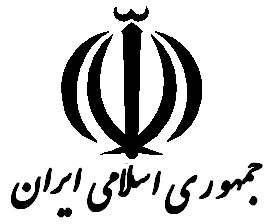 وزارت علوم، تحقیقات و فناوریدانشگاه جامع علمی- کاربردی شوراي برنامهريزي آموزشي و درسي علمي ـ كاربرديمشخصات کلی،برنامه وسرفصل دروس تک پودمان ....................................          عنوان لاتین برنامه :(  .............................................. )گروه: صنعت/کشاورزی/مدیریت وخدمات اجتماعی/فرهنگ و هنربسمه تعالیمقدمه:تعریف و هدف دوره:برنامه درسی تک پودمان.................................................................... شامل مجموعه ای از قابلیت ها است که دست یافتن به آنها نیاز به گذراندن دروس نظری و عملی است، که فرد را برای 1)................................................، 2)..................................................، 3)................................................. و ... آماده می کند. با توجه به شایستگی ها و مهارت های موضوع این برنامه، هدف از تدوین و اجرای آن تربیت نیرو های ماهر و کارآمد برای انجام وظیفه در حوزه شغلی......................................................... و انجام اموری نظیر .....................................................   و   .......................................................استضرورت و اهمیت دوره:شایستگیها ومهارت های قابل انتظار:مهارت پذیران دوره می بایست پس از اتمام دوره توانایی انجام مهارت های ذیل را کسب نمایند.1- توانایی انجام  ...2- توانایی انجام ...3- توانایی انجام ...سطح آموزشي:□ تكميلي بين سطوح تحصيلي ديپلم و كارداني (ديپلم – كارداني)□ تكميلي بين سطوح تحصيلي كارداني و كارشناسي (كارداني - كارشناسي)	□ تكميلي بين سطوح تحصيلي كارشناسي و كارشناسي ارشد (كارشناسي – كارشناسي ارشد)□ تكميلي بين سطوح تحصيلي كارشناسي ارشد و دكتري (كارشناسي ارشد - دكتري)شغل قابل احراز / مهارت تکمیلی شغل :---ضوابط و شرايط پذيرش:الف - (حداقل مدرك تحصيلي/رشته تحصیلی) : 1- □ دیپلم متوسطه   (رشته های مورد نظر: ........................................................................) به همراه  ........  سال تجربه کاری مرتبط2- □ کاردانی           (رشته های مورد نظر: ........................................................................) به همراه  ........  سال تجربه کاری مرتبط3- □ کارشناسی        (رشته های مورد نظر: ........................................................................) به همراه  ........  سال تجربه کاری مرتبط4- □ کارشناسی ارشد (رشته های مورد نظر: ........................................................................) به همراه  ........  سال تجربه کاری مرتبطب- گواهی های مورد نیاز (دوره های آموزشی / سلامت / تجربه کاری )جدول تحليل  شغلی ( براساس شایستگی شغلی وحرفه ای) تک پودمان …………………3جدول ساختار دروس دوره تک پودمان ...................مجموعه ساعات هر تکپودمان حداقل 160 و حداکثر 480 است.مجموع ساعت هر درس(نظری و عملی) حداقل 30 و حداکثر 100 ساعت است.جدول مقایسهای ساعات دروس نظری و عملی تکپودمانطول و شکل اجرای تکپودمان:این تکپودمان حداقل در یک دوره  ......   ماهه و حداکثر در یک دوره   .....  ماهه قابل ارایه است.د) استانداردهای آموزشی (شرایط آموزشی و یادگیری مطلوب)درس:   ....................................ضمائممشخصات تهيه كننده برنامهالف:  مركز/ موسسه تهيه كننده برنامه:هزينهيابي اجراي تک پودمان 1ـ هزينههاي ثابت (شامل ميزان سرمايهگذاري فضا، ماشين آلات، تجهيزات، وسايل و امكانات آموزشي، كمك آموزشي، خدماتي، رفاهي و ……)   2ـ هزينههاي جاري (شامل هزينههاي پرسنلي، حقالتدريس مدرس، برق و آب و گاز، مواد مصرفي آموزشي، استهلاك سرمايهاي و ……)3ـ‌جمع هزينههاي اجراي این تک پودمان برای یک دوره اجرا:  4ـ برآورد شهريه: براي هر ساعت نظري: ............................ ريال  براي هر ساعت عملي:آزمایشگاهی: ............................................. ریالکارگاهی: ........................ ريالعرصه، مزرعه: ..........................ريال پروژه:   ......................................... ریالکار عملی در کلاس: ............................ ريال مرکز آموزش علميكاربردي / موسسسه آموزش عالی آزاد..................1- موقعیت جغرافیایی فضای آموزشی       2-میزان فضای آموزشی(مترمربع)3- زمان اجرای دوره (ساعت ) 4- سقف تعداد دانشجو در هر دوره 5- تجهيزات مورد نياز ( آزمایشگاهی – کارگاهی – کمک آموزشی)6- مواد مصرفي به ازای یک دانشجو 7- کادر مدرسینشغل یامهارت های تکمیلیشایستگی ها و مهارت های قابل انتظاردروس مرتبطساعتساعتتوضيحاتشغل یامهارت های تکمیلیشایستگی ها و مهارت های قابل انتظاردروس مرتبطنظريعمليتوضيحات1-1-1-2-1-1-1-2-1-1-1-2-1-1-1-2-ردیفنام درسساعتساعتساعتپيشنيازردیفنام درسنظريعمليجمعپيشنيازجمعجمعنوع دروسجمع ساعاتدرصددرصد استانداردنظریحداکثر 30 درصدعملیحداقل 70 درصدجمع100100نام درس: پیش نیاز/همنياز: نام درس: پیش نیاز/همنياز: نام درس: پیش نیاز/همنياز: نام درس: پیش نیاز/همنياز: نظرينظريعملينام درس: پیش نیاز/همنياز: نام درس: پیش نیاز/همنياز: نام درس: پیش نیاز/همنياز: نام درس: پیش نیاز/همنياز: ساعتساعتالف:  هدف از ارائه این درس کسب توانمندیها و قابلیتهای مهم ذیل توسط دانشجو است(حداقل 5 مورد ذکر شود):الف:  هدف از ارائه این درس کسب توانمندیها و قابلیتهای مهم ذیل توسط دانشجو است(حداقل 5 مورد ذکر شود):الف:  هدف از ارائه این درس کسب توانمندیها و قابلیتهای مهم ذیل توسط دانشجو است(حداقل 5 مورد ذکر شود):الف:  هدف از ارائه این درس کسب توانمندیها و قابلیتهای مهم ذیل توسط دانشجو است(حداقل 5 مورد ذکر شود):الف:  هدف از ارائه این درس کسب توانمندیها و قابلیتهای مهم ذیل توسط دانشجو است(حداقل 5 مورد ذکر شود):الف:  هدف از ارائه این درس کسب توانمندیها و قابلیتهای مهم ذیل توسط دانشجو است(حداقل 5 مورد ذکر شود):الف:  هدف از ارائه این درس کسب توانمندیها و قابلیتهای مهم ذیل توسط دانشجو است(حداقل 5 مورد ذکر شود):الف:  هدف از ارائه این درس کسب توانمندیها و قابلیتهای مهم ذیل توسط دانشجو است(حداقل 5 مورد ذکر شود):الف:  هدف از ارائه این درس کسب توانمندیها و قابلیتهای مهم ذیل توسط دانشجو است(حداقل 5 مورد ذکر شود):ب: سر فصل آموزشی (رئوس مطالب و ریز محتوا)ب: سر فصل آموزشی (رئوس مطالب و ریز محتوا)ب: سر فصل آموزشی (رئوس مطالب و ریز محتوا)ب: سر فصل آموزشی (رئوس مطالب و ریز محتوا)ب: سر فصل آموزشی (رئوس مطالب و ریز محتوا)ب: سر فصل آموزشی (رئوس مطالب و ریز محتوا)ب: سر فصل آموزشی (رئوس مطالب و ریز محتوا)ب: سر فصل آموزشی (رئوس مطالب و ریز محتوا)ب: سر فصل آموزشی (رئوس مطالب و ریز محتوا)ردیفمبحث کلی ورئوس مطالب سرفصلریز محتوای آموزشی سرفصلریز محتوای آموزشی سرفصلزمان آموزش(ساعت)زمان آموزش(ساعت)زمان آموزش(ساعت)زمان آموزش(ساعت)ردیفمبحث کلی ورئوس مطالب سرفصلریز محتوای آموزشی سرفصلریز محتوای آموزشی سرفصلنظرینظریعملیعملی1مبحث نظری:1.مبحث نظری:1.12.2.1و ....و ....1شرح کار عملی:1.شرح کار عملی:1.12.2.1و ....و ....2مبحث نظری:1.مبحث نظری:1.22.2.23.3.2و . . ..........و . . ..........2شرح کار عملی:1.شرح کار عملی:1.22.2.23.3.2و ....و ....و ...مبحث نظری1.مبحث نظری1.و ...2.2.و ...3.3.و ...و ....و ....و ...شرح کار عملی:1.شرح کار عملی:1.و ...2.2.و ...3.3.و ...و ....و ....ج: منبع/ منابع درسی : {نام خانوادگی، نام مولف/ مترجم. (سال انتشار)، عنوان کامل منبع، شهر محل انتشار: ناشر.}ج: منبع/ منابع درسی : {نام خانوادگی، نام مولف/ مترجم. (سال انتشار)، عنوان کامل منبع، شهر محل انتشار: ناشر.}ج: منبع/ منابع درسی : {نام خانوادگی، نام مولف/ مترجم. (سال انتشار)، عنوان کامل منبع، شهر محل انتشار: ناشر.}ج: منبع/ منابع درسی : {نام خانوادگی، نام مولف/ مترجم. (سال انتشار)، عنوان کامل منبع، شهر محل انتشار: ناشر.}ج: منبع/ منابع درسی : {نام خانوادگی، نام مولف/ مترجم. (سال انتشار)، عنوان کامل منبع، شهر محل انتشار: ناشر.}ج: منبع/ منابع درسی : {نام خانوادگی، نام مولف/ مترجم. (سال انتشار)، عنوان کامل منبع، شهر محل انتشار: ناشر.}ج: منبع/ منابع درسی : {نام خانوادگی، نام مولف/ مترجم. (سال انتشار)، عنوان کامل منبع، شهر محل انتشار: ناشر.}ج: منبع/ منابع درسی : {نام خانوادگی، نام مولف/ مترجم. (سال انتشار)، عنوان کامل منبع، شهر محل انتشار: ناشر.} 1- ویژگی های مدرس: (درجه علمی ـ سوابق تخصصی و تجربی) :ـ حداقل مدرك تحصيلي در مقطع .......  ، رشته/رشته هاي تحصيلي(متجانس) .............        .....................     ........................ـ حداقل سابقه تخصصي در حوزه شغلي مورد نظر (با ذكر حوزه شغلي به سال):ـ گواهينامهها و يا دورههاي آموزشي مورد نياز:- حداقل سابقه تدريس مرتبط(به سال): ـ‌ ميزان تسلط به زبان انگليسي:   عالي          خوب  - ميزان تسلط به رايانه:             عالي          خوب- ساير ويژگيها با ذكر موارد:   .....................2- محیط آموزشی(کلاس، آزمایشگاه، کارگاه، تجهیزات و وسایل مورد نیاز) : الف) كلاس  .....  مترمربع،    آزمايشگاه .....  مترمربع،   كارگاه .....  مترمربع، و ساير موارد با ذكر نام و مساحت .....ـ فهرست تجهيزات، ماشينآلات، وسايل و امكانات مورد نياز:1ـ                                                             4ـ                                                        7ـ2ـ                                                             5ـ                                                        8ـ3ـ                                                            6ـ                                             9ـ                      و .......ب ) کار درمحيط:كارگاه،        كارخانه،        واحد توليدي،         مزرعه       و   ............3- روش تدریس وارائه درس: سخنرانی، مباحثه ای، تمرین و تکرار، آزمایشگاهی،کارگاهی ، پژوهشی ، فیلم و اسلاید و  ساير با ذكر مورد………4ـ نحوه ارزشیابی درس:  ارزیابی بر اساس: آزمون كتبي،  آزمون عملی،  آزمون شفاهي،  ارايه پروژه، مطالعه موردی، ساير روشها با ذكر مورد   ……نام مركز/ موسسه تهيه كننده برنامهنشاني،تلفن، پست الکترونیکینشاني،تلفن، پست الکترونیکینشاني،تلفن، پست الکترونیکینشانی:تلفن:آدرس پست الکترونیکی:نشانی:تلفن:آدرس پست الکترونیکی:نشانی:تلفن:آدرس پست الکترونیکی:      ب: اعضای گروه تدوین کننده برنامه:      ب: اعضای گروه تدوین کننده برنامه:      ب: اعضای گروه تدوین کننده برنامه:      ب: اعضای گروه تدوین کننده برنامه:نام و نام خانوادگی اعضای گروه تدوین کنندهمدرک تحصیلیتلفنپست الکترونیکیردیفنام محل اجرای دورهنام  استانشهرمنطقه شهرداریناحیهاجاره بهای ماهیانه (به ازای هر متر مربع)ردیفکلاسهای درسمزرعه و عرصه تولید محصولات کشاورزیآزمایشگاهکارگاهردیفنام دستگاهتعدادقیمت (کارکرد روزجدید)تعداد ساعت استفاده در یک دورهطول عمر دستگاه (برحسب ساعت)سن دستگاه (بر حسب ساعت)استاندارد تعداد دانشجو به ازای هر دستگاهردیفنام ماده مصرفیتعداد / وزن ماده مصرفیقيمت واحد مصرفیردیفمدرک تحصیلیسابقه کار تدریسسابقه کار تخصصیگواهینامه تخصصی1خبره بدون درککارشناسی کارشناسیارشددکتری5-010-615-1120-16 5-010-615-1120-16مقدماتی متوسطپیشرفتهعالی